Publicado en Madrid el 05/11/2015 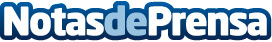 ICEX y DHL promocionan la imagen de España entre 40.000 empresasAmbas entidades colaboran en la campaña 'Spain Your Partner' para fomentar las inversiones y oportunidades de negocio para las empresas exportadoras españolasDatos de contacto:Noelia PerlaciaNota de prensa publicada en: https://www.notasdeprensa.es/icex-y-dhl-promocionan-la-imagen-de-espana Categorias: Internacional Nacional Finanzas Marketing Emprendedores Logística Eventos E-Commerce http://www.notasdeprensa.es